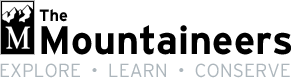 The seven principles of Leave-No-Trace outdoor ethicsPlan Ahead and Prepare Travel and Camp on Durable SurfacesDispose of Waste ProperlyLeave What You Find Minimize Campfire Impacts Respect Wildlife Be Considerate of Other Visitors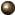 Plan Ahead and PrepareTravel and Camp on Durable SurfacesDispose of Waste ProperlyLeave What You FindMinimize Campfire ImpactsRespect WildlifeBe Considerate of Other Visitors